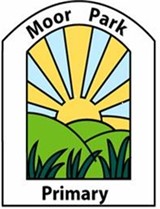 Art and Design Long Term Plan 2022-2023Art and Design Long Term Plan 2022-2023Art and Design Long Term Plan 2022-2023Art and Design Long Term Plan 2022-2023Art and Design Long Term Plan 2022-2023Art and Design Long Term Plan 2022-2023Art and Design Long Term Plan 2022-2023Autumn 1Autumn 2Spring 1Spring 2Summer 1Summer 2Year 1DrawingArtists: Jasper JohnsPaintingArtists: Jasper JohnsCollage (Paper art)Artists: Andy GoldsworthyYear 2DrawingArtists: n/aPrintmakingArtists: n/a3D (Aboriginal art)Designers: Aboriginal art printYear 3DrawingArtists: Vincent Van GoghPaintingArtists: LS LowryPrintmakingArtists: Edgar DegasYear 4Drawing (Investigating Pattern)Artists: n/a3DDesigners: Nike, Adidas, Converse, Vans etcCollageArtists: Henri Matisse, Andy WarholYear 5DrawingArtists: Benin KingdomPaintingArtists: Chris OfiliPrintmakingArtists: n/aYear 6Drawing (Street Art)Artists: BanksyCollageArtists: Pablo Picasso, Gustav Klimt3DArtists: Henry Moore